CLUB MEMBERSHIP FORM 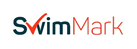 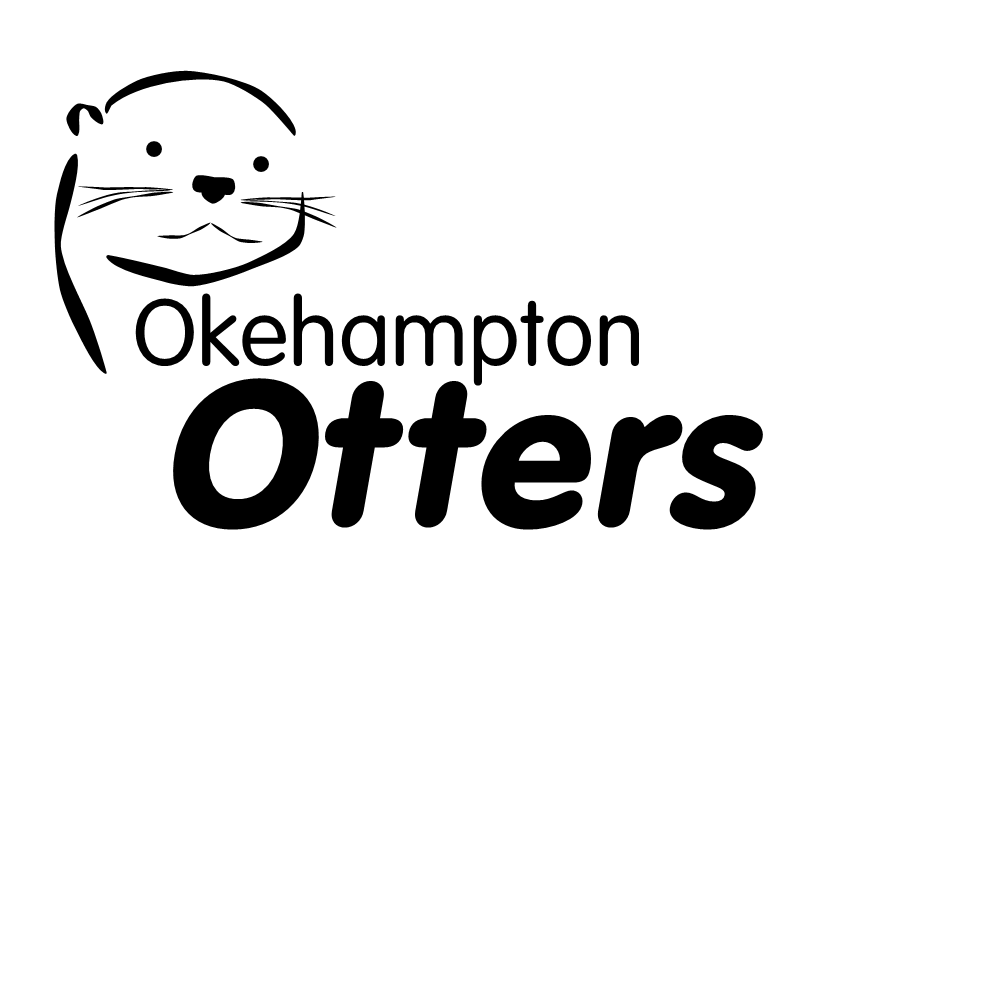 Welcome to the club! If the new club member is under 18 years of age then please provide contact details for the parent/carer rather than the member.The club may wish to take photographs or film individual and groups of members under the age of 18 that may include your child during their membership. All photographs and filming and all use of images will be in accordance with the Swim England Photography and Filming Guidance and the clubs Privacy Policy. The club requires consent to take and use photographs. Parents/Guardians have a right to refuse agreement to their child being photographed. As the parent/guardian please indicate your permission below. Please note you can withdraw your consent at any time should you wish to do so. This must be done in writing to the club Welfare Officer.As parent/guardian of …………………………….I am happy for: (confirm yes/no below)I confirm that I have read, and agree to abide by the code of conduct and the club policies.   Signature ......................................……..(Parent/Guardian if under 18)   Date…………………….I……………………………………………………………hereby give permission for the coach or team manager or authorised person to accompany my child/myself to give immediate necessary medical or surgical treatment as directed by medical authoritiesSignature ….……………………………… (Parent/Guardian if under 18)   Date……………………Code of Conduct For ChildrenAs a member of our Club, we Understand you have the right to:Enjoy the time you spend with us and Know tht you are safe.Be told who you can talk to if something’s not right.Be listened to.Be Involved and contribute towards decisions within the club or activity.Be respected by us and other team members and be treated fairly.Feel welcomed, valued and not judged based on your race, gender, sexuality, faith or ability.Be encouraged and develop your swimming, para-swimming, diving, high diving, artisitic swimming, waterpolo and open water swimming skills with our help and support.Be looked after if there’s and accident or injury and have your parents/guardians informed, where appropriate.As a Member of our Club or activity we expect you to:EssentialsKeep yourself safe by listening to your coach or teacher, behave responsibly and speak out when something isn’t right.Take care of our equipment and premises as if they were your own.Make it to training and competitions on time and if you’re running late, let a member of the club know.Make your coach or teacher aware if you have any difficulties attending training or competitionsNot wander off, or leaving training or a competition without telling your coach, teacher or team manager.Bring the right kit to training and competitions.Follow the rules of the club, squad or activity at all times.Respect the privacy of others especially in the changing rooms.BehaviourMake our club and activity a fun, happy, friendly and welcoming place to be.Respect and celebrate difference in our club or activity and not discriminate against anyone else on the grounds of age, gender, race, sexual orientation, faith or ability.Understand that the use of abusive or inappropriate language bullying, physical violence or any other behaviour which hurts others will not be tolerated by the club.Not use any device to take photographs or footages of others in in the changing rooms or cubicles.Report any concerns you have about others taking photographs or footage of others in the changing rooms or poolside.Understand that poor behaviour may result in the club taking disciplinary action against you.  Any behaviour which may be a criminal offence will be reported to the police by the club.Report any incidents of bullying or unkind behaviour to the club, even if you’re just a witness.Treat other children with respect and appreciate that everyone has a different level of skill or talent.Support and encourage your team mates, tell them when they’ve done well and be there for them when they are struggling.Respect the children and adults competing for other teams at competitions.Respect the committee members, coaching and teaching team and all volenteer helpers at the club.Get involved in club decisions, it’s your sport too.Breaches if this Code of Conduct may result in disciplinary action being taken against you by the club.Signature of the ChildSignature of the Parent/ GuardianCode of Conduct or Parents/ GuardiansAs a parent/ guardian of a club member we understand you have the right to :Be assured that your child is safeguarded during their time with us.Know how to access our club policies, rules and procedures. Know who the welfare Officer is and how to contact them.Know that any concerns about your child's welfare will be listened to and responded to.Know what qualifications and training those with responsibility for your child have.Be informed of problems of concerns relating to your child, where appropriate.Know the procedure should your child be involved in an accident or become injured.Provide your consent or otherwise for photography and trips away.Make a complaint to the club committee or Welfare Officer (as appropriate)As a parent/guardian of a club member we expect you to:EssentialMake sure your child has the right kit for training and competitions as well as enough food and drink.Ensure you child arrives to sessions on time and is picked up promptly.Inform us if you’re running late to collect your child or if your child is going home with someone else.Complete all consent, contact and medical forms and update us straight away if anything changes.Maintain a good relationship with your child's coach or teacher.Tell us if you wish to talk to us about any concerns regarding your child.  We will arrange a mutually convenient time so you can talk to us.Not enter poolside or interrupt training or competitions unless in an emergency situation.BehaviourRemember that children get a wide range of benefits from participating in one of our sports, like making friends, getting exercise and developing skills. It’s not all about wins and losses.Behave positively as a spectator at training or competitions and treat others with respect.Give encouragement to your child and tell them when they’ve done well and provide support when they are struggling.Respect and celebrate difference in our club or activity and not discriminate against anyone else on the grounds of gender, race, sexual orientation, faith or ability.Respect the children and adults competing for other teams at competitions.Respect the committee members, coaching and teaching team and all volunteer helpers at the club.Understand that the use of abusive or inappropriate language, bullying, physical violence or any other behaviour which hurts others will not be tolerated by the club.Understand that poor behaviour may result in the club taking disciplinary action against you. Any behaviour which alleges a criminal offence will be reported to police by the club.Talk to your child and ensure they understand the rules of the club and the sport.Ensure you child understands their code of conduct.Breaches of the code of conduct may result in disciplinary action being taken against you by the club committee. Continued issues and repeated breaches may result in parents/ guardians being asked not to attend the club, something we never want to do.Signature of Parent/GuardianPrint NameNameDate of BirthGender:Gender:TelephoneEmail AddressAddressAddressMedical Information (All disclosures will be kept confidential and only shared when appropriate to do so)Medical Information (All disclosures will be kept confidential and only shared when appropriate to do so)Allergies Allergies MedicationMedicationEmergency Contact 1Emergency Contact 1Name:                                                     Tel:                                                               Mobile:Name:                                                     Tel:                                                               Mobile:Name:                                                     Tel:                                                               Mobile:Name:                                                     Tel:                                                               Mobile:Emergency Contact 2Emergency Contact 2Name:                                                     Tel:Name:                                                     Tel:Name:                                                     Tel:Name:                                                     Tel:Additional Information Additional Information Is this the only club that the swimmer is a member of?Is this the only club that the swimmer is a member of?Yes / NoOther ClubOther ClubMy child’s photograph to be used on club (secure) websiteYes/NoMy child’s photograph to be used on club social media platform/sYes/NoPhotos to be included in newspaper articlesYes/NoPhotos taken by professional photographer at eventsYes/NoFilming for training purposesYes/No